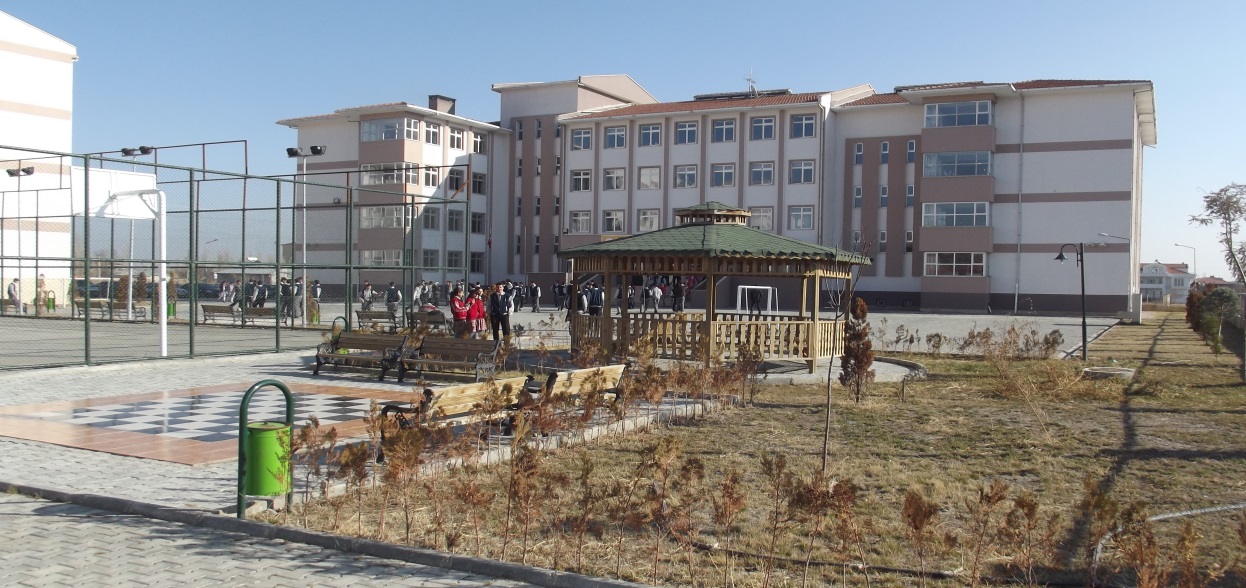 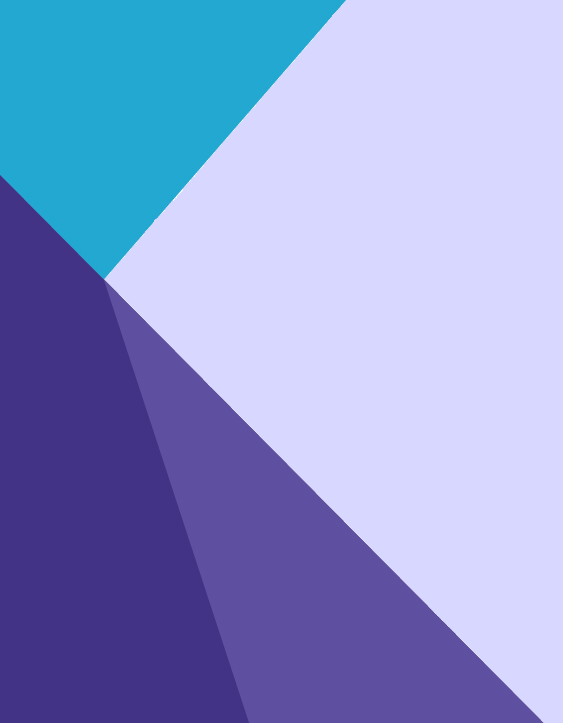 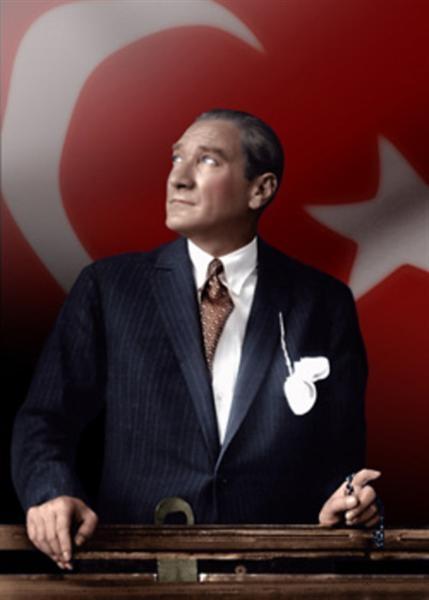 “Çalışmadan, yorulmadan, üretmeden, rahat yaşamak isteyen toplumlar, önce haysiyetlerini, sonra hürriyetlerini ve daha sonrada istiklal ve istikballerini kaybederler”.    Mustafa Kemal ATATÜRK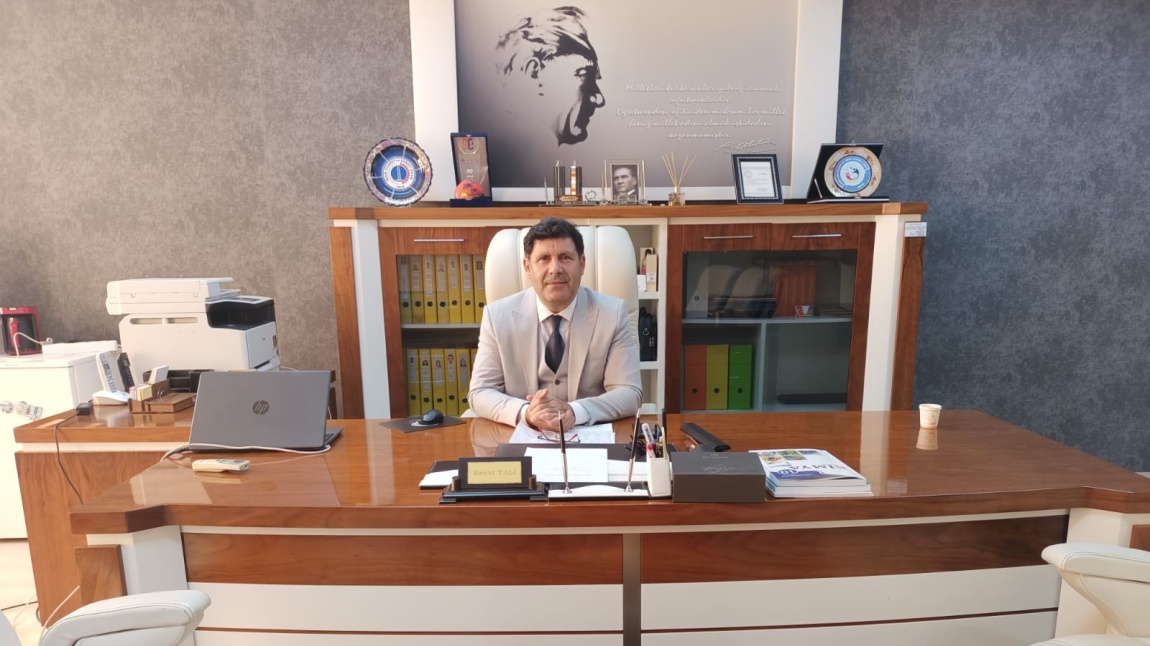 TOBB Mesleki ve Teknik Anadolu Lisesi stratejik planı, okulumuzun misyon ve vizyonu doğrultusunda belirlenmiştir. Okulumuz daha iyi bir eğitim seviyesine ulaşma düşüncesiyle sürekli yenilenmeyi ve kalite kültürünü kendisine ilke edinmeyi amaçlamaktadır.         Kalite kültürü oluşturmak için eğitim ve öğretim başta olmak üzere insan kaynakları ve kurumsallaşma, sosyal faaliyetler, alt yapı, toplumla ilişkiler ve kurumlar arası ilişkileri kapsayan 2024–2028 stratejik planı hazırlanmıştır.TOBB Mesleki ve Teknik Anadolu Lisesi müdürü, müdür yardımcıları, öğretmenleri ve tüm çalışanlarıyla bizler çağa ayak uydurmuş, yeniliklere açık Türkiye Cumhuriyeti’ni daha da yükseltecek ve ileri götürecek gençler yetiştirmeyi ilke edinmiş kadroyuz.Stratejik planımızda belirlenen hedeflerimizi ne ölçüde gerçekleştirdiğimiz, plan dönemi içindeki her eğitim-öğretim yılı sonunda gözden geçirilecek ve gereken revizyonlar yapılacaktır.TOBB Mesleki ve Teknik Anadolu Lisesi’nin stratejik planında belirtilen amaç ve hedeflere ulaşmamızın, okulumuzun gelişme ve kurumsallaşma süreçlerine önemli katkılar sağlayacağına hepimiz inanmaktayız. TOBB Mesleki ve Teknik Anadolu Lisesi 2024–2028 stratejik planının hazırlanmasında başta okulumuz strateji yönetim ekibi olmak üzere tüm emeği geçenlere teşekkürlerimi sunuyorum.  Reşat TALİOkul MüdürüTANIMLARStratejik Plan: Kamu idarelerinin orta ve uzun vadeli amaçlarını, temel ilke ve politikalarını, hedef ve önceliklerini, performans ölçütlerini ve bunlara ulaşmak için izlenecek yöntemler ile kaynak dağılımlarını içeren plandır (5018 s. Kamu Mali Yönetimi ve Kontrol Kanunu, Madde 3)Stratejik Plan Genelgesi: 2024-2028 dönemi stratejik plan çalışmalarının başlatılması için Milli Eğitim Bakanlığı Strateji Geliştirme Başkanlığı tarafından hazırlanarak duyurulan 06.10.2022 tarih ve 2022/21 sayılı genelgedir.Hazırlık Programı: 2024-2028 dönemi stratejik plan hazırlık sürecinin aşamalarını, bu aşamalarda gerçekleştirilecek faaliyetleri, bu aşama ve faaliyetlerin tamamlanacağı tarihleri gösteren zaman çizelgesini, kurul ve ekip üyelerinin sayısını ve niteliğini açıklayan programdır.Misyon: Bütün öğrencilerin öğrenmelerini sağlamak, onların bilgili, becerili ve kendine güvenen bireyler olarak yetiştirilmelerine fırsat tanımak ve onlara 21. yüzyılın gelişen ihtiyaçlarına cevap verebilecek beceriler kazandırmak için varız.Şu anda içinde bulunduğumuz durum nedir? Gelecekte olmamız gereken durum ne? Biz kimiz? Ne yapmalıyız?Mükemmele ulaşmak için bireylerin ne yaptığı değil, grupların ortaya çıkaracakları güç ve başarılar önemlidir.Vizyon: Öğrencilerin yanlışlarının değil, doğrularının görüldüğü bir çevre, var olan yaratıcılığı cesaretlendirmek, var olan olumlu davranışları ödüllendirmek, yalnızca ezberci bir eğitim değil, erişkinlik hayatında başarılı olabileceği üstün yetenekli, görevine tutkun, Atatürk İlke ve İnkılaplarına bağlı kişiler yetiştirmektir. Amaç: Bu stratejik plan dokümanı, okulumuzun güçlü ve zayıf yönleri ile dış çevredeki fırsat ve tehditler göz önünde bulundurularak, eğitim alanında ortaya konan kalite standartlarına ulaşmak üzere yeni stratejiler geliştirmeyi ve bu stratejileri temel alan etkinlik ve hedeflerin belirlenmesini amaçlamaktadır.Hedef: Amaçların spesifik (özel) ve nicel verilerle ölçülebilir, gerçekleştirilebilir ve somut şekilde ifade edilmesidir.Paydaş: Kurumla/kuruluşla doğrudan veya dolaylı ilgisi olan, her ne suretle olursa olsun kurumdan etkilenen ve kurumu etkileyen kişi, gurup, kurum ve kuruluşları ifade eder.GZFT (SWOT) Analizi: Kurumun güçlü ve zayıf yönlerinin belirlenmesi, kurum için mevcut fırsatların ve tehditlerin tespit edilmesi amacıyla farklı teknikler kullanılarak yapılan analizdir.Faaliyet: Belirli bir amaca ve hedefe yönelen, başlı başına bir bütünlük oluşturan, yönetilebilir ve maliyetlendirilebilir üretim veya hizmetlerdir.Performans Göstergesi (PG): Stratejik planda hedeflerin ölçülebilirliğini miktar ve zaman boyutuyla ifade eden göstergelerdir.Stratejik Plan Değerlendirme Raporu: İzleme tabloları ile değerlendirme sorularının cevaplarını içeren ve her yıl şubat ayının sonuna kadar hazırlanan rapordur.Tobb Mesleki ve Teknik Anadolu Lisesi 2024-2028 Okulumuzun Stratejik Planlama Ekibi tarafından, Okulumuzun toplantı salonunda, çalışma ve yol haritası belirlendikten sonra taslak oluşturularak başlanmıştır. Stratejik Planlama Çalışmaları kapsamında okul personelimiz içerisinden “Stratejik Geliştirme Kurulu” ve “Stratejik Planlama Ekibi” kurulmuştur. Önceden hazırlanan anket formlarında yer alan sorular katılımcılara yöneltilmiş ve elde edilen veriler birleştirilerek paydaş görüşleri oluşturulmuştur. Bu bilgilendirme ve değerlendirme toplantılarında yapılan anketler ve hedef kitleye yöneltilen sorularla mevcut durum ile ilgili veriler toplanmıştır. Stratejik Plan Hazırlama Ekibimiz, Iğdır İl Milli Eğitim Müdürlüğü Ar-Ge Biriminin düzenlediği eğitim ve bilgilendirme toplantısına katılmıştır. Hazırlık çalışmalarının tamamlanmasının ardından kurumumuzun stratejik plan hazırlama modeline uygun olarak Durum Analizi çalışmaları yapılmıştır. Bu kapsamda; kurumsal tarihçenin hazırlanması, uygulanmakta olan stratejik planın değerlendirilmesi, faaliyet alanları ve ürün-hizmetlerin değerlendirilmesi, kuruluş içi analiz, GZFT Analizi tamamlanmış, buna göre 2024-2028 stratejik planına temel oluşturacak gelişim alanları belirlenmiştir. Paydaş Analizi çalışmalarının ardından “Kurum İçi Analiz, GZFT Analizi” çalışmaları yapılmış, “Tespit ve İhtiyaçlar” belirlenmiştir. “Durum Analizi” çalışmasından elde edilen sonuçlarla “Geleceğe Bakış” bölümünün hazırlanmıştır. Bu bölümde “Misyon, Vizyon ve Temel Değerler” ile birlikte Müdürlüğümüzün 2024-2028 dönemini kapsayan 5 yıllık süreçte amaçları, hedefleri, performans göstergeleri ve stratejilerine yer verilmiştir. Hedeflerimizi gerçekleştirebilmek için her bir hedefe mahsus olmak üzere 5 yıllık dönem için tahmini maliyet belirlenmiştir. İzleme ve değerlendirme modeli hazırlanarak stratejik plan çalışmaları tamamlanmıştır. Stratejik planımız, incelenmek üzere İl Milli Eğitim Müdürlüğü Ar-Ge Birimine gönderilmiştir. Düzeltme işlemlerinin ardından Iğdır İl Milli Eğitim Müdürlüğü tarafından onaylanan planımız, okulumuzun resmi internet sitesinde kamuoyu ile paylaşılacaktır.06.10.2022 tarih ve 2022/21 sayılı Genelge ile birlikte hazırlanan MEB 2024-2028 Stratejik Plan Hazırlık Programında belirtilen takvime, usul ve esaslara uygun olarak Okulumuz Strateji Geliştirme Kurulu ve Stratejik Planlama Ekibi oluşturulmuş ve İl Milli Eğitim Müdürlüğü Ar-Ge birimine bilgi verilmiştir. Okulumuz Strateji Geliştirme Kurulu; Okul Müdürü başkanlığında, 3 gönüllü öğretmen olmak üzere toplam 5 kişiden oluşturulmuştur  (Tablo 16).Okulumuz Stratejik Planlama Ekibi; 1 müdür yardımcısı başkanlığında,  4 gönüllü öğretmen üye ile toplam 5 kişiden oluşturulmuştur (Tablo 17). Şekil 1. Tobb Mesleki ve Teknik Anadolu Lisesi Stratejik Plan Hazırlama Modeli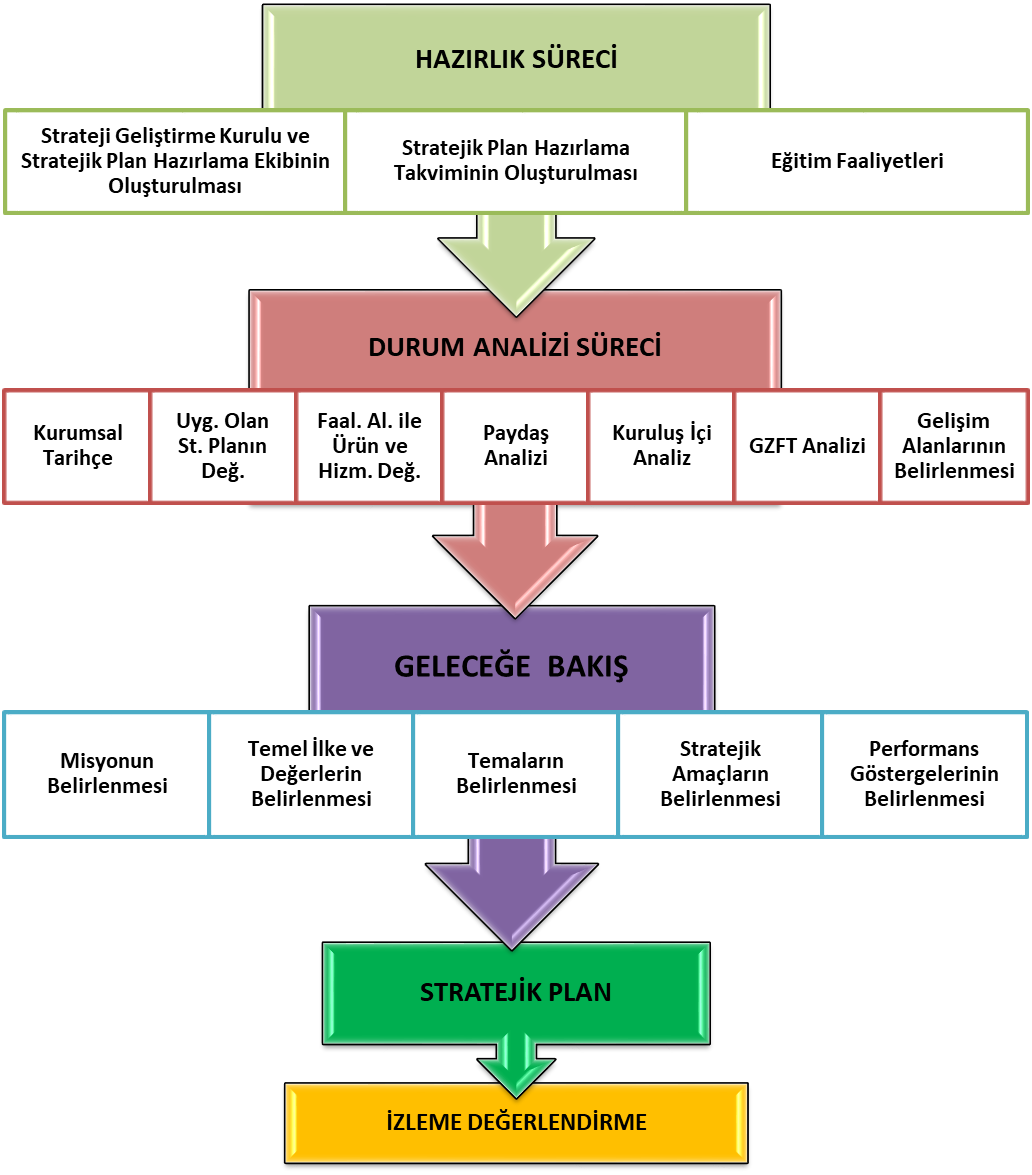 TOBB Mesleki ve Teknik Anadolu Lisesi 2018/2019 yılında eğitim – öğretime açılmıştır. Okulumuz 24 adet derslik,1 adet konaklama ve seyahat hizmetleri atölyesi ve 2 adet yiyecek içecek hizmetleri atölyesi olmak üzere 456 Öğrenci sayısı ile hizmet vermektedir. Belirtilen tarihlerden günümüze kadar Kurumumuzda 3 okul müdürü görev almış olup halen bu görevi Reşat TALİ sürdürmektedir. Okulumuzda yabancı dil olarak İngilizce dersi okutulmaktadır. Okulumuzda açılan alan/dallar Konaklama ve Seyahat Hizmetleri ile Yiyecek İçecek Hizmetleri alanlarıdır.Okulumuzda 24 derslik, 1 öğretmenler odası, 7 idare odası, 2 Mutfak / Atölye bulunmaktadırTobb Mesleki ve Teknik Anadolu Lisesi 2019-2023 Stratejik Planı, 31 Aralık 2023 tarihine kadar 5 yıl süreyle uygulanmıştır. Salgın sebebiyle ülkemiz genelinde uygulanan kısıtlama tedbirleri kapsamında yüz yüze eğitime ara verilmiş, Bakanlığımızın talimatları doğrultusunda çevrimiçi eğitim yapılmıştır. Bu süreçte stratejik planımızda yer alan hedeflerin bazılarını gerçekleştirmek mümkün olmamış, özürsüz devamsızlık oranları gibi yüz yüze eğitime uyarlanmış bazı göstergeler ölçülememiştir. Bunun yanında, çevrimiçi eğitime geçilerek derslerin MEB talimatıyla EBA üzerinden işlenmesi ve öğretmenlerin EBA sistemine kayıtlarının zorunlu olması sebebiyle EBA kullanan öğretmen ve öğrenci oranı göstergeleri 2023 hedefini aşmış, bu göstergenin gerçekleşmesi için başka herhangi bir çalışma yapmaya gerek kalmamıştır. Salgın sürecinde yaşanan değişkenlere rağmen eğitim-öğretim faaliyetlerine ara vermeden devam edilmiştir. Yüz yüze eğitime ara verilmesi nedeniyle öğrencilerimizde ortaya çıkması muhtemel sosyal ve akademik eksiklerin tamamlanması için telafi programları, egzersiz çalışmaları, Destekleme ve Yetiştirme Kursları (DYK), İlkokullarda Yetiştirme Programı (İYEP) uygulanmıştır. Okulumuzun stratejik planında yer alan çalışmalar, İl ve İlçe Milli Eğitim Müdürlüğü çalışmalarıyla eşgüdümlü olarak gerçekleştirilmiş, 2019-2023 Stratejik Plan süreci tamamlanmıştır.Tablo 1 Faaliyet Alanı-Ürün/Hizmet ListesiKurumumuzun faaliyet alanları dikkate alınarak, kurumumuzun faaliyetlerinden yararlanan, faaliyetlerden doğrudan/dolaylı ve olumlu/olumsuz etkilenen veya kurumumuzun faaliyetlerini etkileyen paydaşlar (kişi, grup veya kurumlar) tespit edilmiştir.Paydaşların TespitiTablo 2 Paydaş TablosuPaydaşların ÖnceliklendirilmesiPaydaşların önceliklendirilmesi; Kamu İdareleri İçin Stratejik Planlama Kılavuzunda (2021; 3.1 Sürüm) belirtilen Paydaş Etki/Önem Matrisi’nden (Tablo 7) yararlanılarak hazırlanmıştır.Tablo 3 Paydaşların ÖnceliklendirilmesiPaydaş Görüşlerinin Alınması ve DeğerlendirilmesiDurum Analizi çalışmaları kapsamında;Tobb Mesleki ve Teknik Anadolu Lisesi Müdürü başta olmak diğer okul ve kurumların yönetici ve öğretmenleri ile yüz yüze görüşmeler, mülakat, toplantı gerçekleştirilerek, dilek ve önerileri alınmıştır. Öğrenci, öğretmen, veli, yönetici ve personelden oluşan iç paydaşlarımızdan ise toplantı ve anket yöntemleri ile görüşleri alınmıştır. Kurumumuzun iç paydaşlarına yönelik yaptığımız anket çalışmasında, Iğdır İl Milli Eğitim Müdürlüğü tarafından hazırlanan Yönetici, Öğretmen ve Personel İç Paydaş Anketi ile Öğrenci ve Veli İç Paydaş Anketi soruları kullanılmıştır. Anketlere 470 öğrenci, 27 öğretmen, 2 personel, 7 yönetici ve 148 veli olmak üzere toplam 654 paydaşımız katılmıştır.Tablo 4 Paydaş Görüşlerinin Alınmasına İlişkin Çalışmalar Yönetici, Öğretmen ve Personel İç Paydaş Anketi SonuçlarıÖğrenci ve Veli İç Paydaş Anketi Sonuçlarıİnsan Kaynakları Yetkinlik AnaliziTablo 5 Okul Yönetici SayısıTablo 6 Öğretmen, Öğrenci, Derslik SayılarıTablo 7 Branş Bazında Öğretmen Norm, Mevcut, İhtiyaç SayılarıTablo 8 Yardımcı Personel/Destek Personeli SayısıFiziki Kaynak AnaliziTablo 9 Okul Binasının Fiziki DurumuTablo 10 Teknoloji ve Bilişim Altyapısı Mali Kaynak AnaliziTablo 11 Tahmini Kaynaklar (TL)Müdürlüğümüzün 2024-2028 dönemindeki nakdi kaynakları, tasarruf tedbirleri de dikkati alınarak tahmini hesaplanmış ve tabloda sunulmuştur.İç ve dış paydaşlarımıza yönelik yaptığımız öğretmenler kurulu toplantıları, zümre öğretmenler kurulu toplantıları şube öğretmenler kurulu toplantıları, veli toplantıları, odak grup görüşmeleri, ev-işyeri ziyaretleri, iç paydaş anketi vb. çalışmalarla birlikte dış paydaşlarımıza yönelik yaptığımız toplantılar, yüz yüze görüşmeler/mülakat vb. çalışmalardan elde edilen sonuçlara göre kurumumuzun GZFT Analizi yapılmıştır.  GZFT Analizi yapılırken ayrıca öğretmen nöbet defteri kayıtları, yazılı, sözlü veya elektronik dilek, öneri, şikayet sistemleri, önceki plan dönemine ait tespitler, kurumsal raporlar, kurumsal istatistikler, bilimsel makaleler, tezler ve raporlardan yararlanılmıştır. GZFT Analizi sonucunda kurumsal düzeyde güçlü ve zayıf yönlerimiz ile kurumumuz için önem arz eden fırsat ve tehditler listelenmiştir.Tablo 12 GZFT ListesiTablo 13 Tespitler ve İhtiyaçlar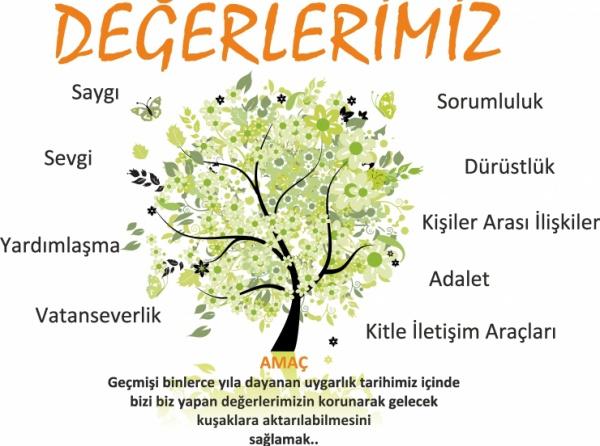           Tablo 14 Stratejik Amaçlar, HedeflerTahmini Kaynaklar Analizinden yararlanılarak kurumumuzun 5 yıllık hedeflerine ulaşılabilmesi için planlanan faaliyetlerin Tahmini Maliyet Analizi yapılmıştır.Tablo 15 Tahmini Maliyetler (TL)Müdürlüğümüzün 2024-2028 Stratejik Planı İzleme ve Değerlendirme sürecini ifade eden İzleme ve Değerlendirme Modeli hazırlanmıştır. Okulumuzun Stratejik Plan İzleme-Değerlendirme çalışmaları eğitim-öğretim yılı çalışma takvimi de dikkate alınarak 6 aylık ve 1 yıllık sürelerde gerçekleştirilecektir. 6 aylık sürelerde Okul Müdürüne rapor hazırlanacak ve değerlendirme toplantısı düzenlenecektir. İzleme-değerlendirme raporu, istenildiğinde İlçe Milli Eğitim Müdürlüğüne gönderilecektir. Şekil 8 Stratejik Plan İzleme ve Değerlendirme ModeliEKLERTablo 16 Strateji Geliştirme KuruluTablo 17 Stratejik Planlama EkibiİÇİNDEKİLERSAYFASUNUŞİÇİNDEKİLERTABLOLARŞEKİLLERTANIMLARGİRİŞBÖLÜM: STRATEJİK PLANHAZIRLIK SÜRECİ1Strateji Geliştirme Kurulu1Stratejik Plan Hazırlama Ekibi1BÖLÜM: DURUMANALİZİ2Kurumsal Tarihçe2Uygulanmakta Olan Stratejik Planın Değerlendirilmesi2Faaliyet Alanları ile Ürün ve Hizmetlerin Belirlenmesi3Paydaş Analizi3Kuruluş İçi Analiz10GZFT Analizi12Tespitler ve İhtiyaçların Belirlenmesi13BÖLÜM: GELECEĞE BAKIŞ14Misyon, Vizyon, Temel Değerler14Stratejik Amaçlar15Stratejik Hedefler, Performans Göstergeleri, Stratejiler16Maliyetlendirme21İzleme ve Değerlendirme21EKLER22TABLOLARTABLOLARSAYFATablo 1: Faaliyet Alanı-Ürün/Hizmet ListesiTablo 1: Faaliyet Alanı-Ürün/Hizmet Listesi3Tablo 2: Paydaş TablosuTablo 2: Paydaş Tablosu4Tablo 3: Paydaşların ÖnceliklendirilmesiTablo 3: Paydaşların Önceliklendirilmesi4Tablo 4: Paydaş Görüşlerinin Alınmasına İlişkin ÇalışmalarTablo 4: Paydaş Görüşlerinin Alınmasına İlişkin Çalışmalar5Tablo 5: Okul Yönetici SayılarıTablo 5: Okul Yönetici Sayıları10Tablo 6: Öğretmen, Öğrenci, Derslik SayılarıTablo 6: Öğretmen, Öğrenci, Derslik Sayıları10Tablo 7: Branş Bazında Öğretmen Norm, Mevcut, İhtiyaç SayılarıTablo 7: Branş Bazında Öğretmen Norm, Mevcut, İhtiyaç Sayıları10Tablo 8: Yardımcı Personel/Destek Personeli SayısıTablo 8: Yardımcı Personel/Destek Personeli Sayısı10Tablo 9: Okul Binasının Fiziki DurumuTablo 9: Okul Binasının Fiziki Durumu10Tablo 10: Teknoloji ve Bilişim AltyapısıTablo 10: Teknoloji ve Bilişim Altyapısı11Tablo 11: Tahmini KaynaklarTablo 11: Tahmini Kaynaklar11Tablo 12: GZFT ListesiTablo 12: GZFT Listesi12Tablo 13: Tespitler ve İhtiyaçlarTablo 13: Tespitler ve İhtiyaçlar13Tablo 14: Stratejik Amaçlar, HedeflerTablo 14: Stratejik Amaçlar, Hedefler15Tablo 15: Tahmini MaliyetlerTablo 15: Tahmini Maliyetler21Tablo 16: Strateji Geliştirme KuruluTablo 16: Strateji Geliştirme Kurulu22Tablo 17: Stratejik Planlama EkibiTablo 17: Stratejik Planlama Ekibi21ŞEKİLLERSAYFASAYFASAYFAŞekil 1:Tobb Mesleki ve Teknik Anadolu Lisesi 2024-2028 Stratejik Plan Hazırlama Modeli                                                                                                                                                  111Şekil 2: Yönetici, Öğretmen ve Personel İç Paydaş Anketi Sonuçları A555Şekil 3: Yönetici, Öğretmen ve Personel İç Paydaş Anketi Sonuçları B666Şekil 4: Yönetici, Öğretmen ve Personel İç Paydaş Anketi Sonuçları C777Şekil 5: Öğrenci ve Veli İç Paydaş Anketi Sonuçları A888Şekil 6: Öğrenci ve Veli İç Paydaş Anketi Sonuçları B888Şekil 7: Öğrenci ve Veli İç Paydaş Anketi Sonuçları C999Şekil 8: Stratejik Plan İzleme ve Değerlendirme Modeli212121İliIĞDIRİlçesi:MERKEZAdres14 Kasım Mahallesi İlham Aliyev Caddesi No374 Merkez/IĞDIRCoğrafi Konum-----------------------------------Telefon0476 228 60 30Faks:0476 227 13 63e-Posta 765201@meb.k12.trWeb Adresihttps://igdirtobbmtal.meb.k12.tr/Kurum Kodu765201Öğretim ŞekliTAM GÜNFAALİYET ALANIÜRÜN/HİZMETLERA- Eğitim-Öğretim HizmetleriEğitim-öğretim iş ve işlemleriDers Dışı Faaliyet İş ve İşlemleriÖzel Eğitim HizmetleriKurum Teknolojik Altyapı HizmetleriAnma ve Kutlama Programlarının YürütülmesiSosyal, Kültürel, Sportif EtkinliklerÖğrenci İşleri (kayıt, nakil, ders programları vb.)Zümre Toplantılarının Planlanması ve YürütülmesiB- Stratejik Planlama, Araştırma-GeliştirmeStratejik Planlama İşlemleriİhtiyaç AnalizleriEğitime İlişkin Verilerin KayıtlanmasıAraştırma-Geliştirme ÇalışmalarıProjeler KoordinasyonEğitimde Kalite Yönetimi Sistemi (EKYS) İşlemleriC- İnsan Kaynaklarının GelişimiPersonel Özlük İşlemleriNorm Kadro İşlemleriHizmet içi Eğitim FaaliyetleriD- Fiziki ve Mali DestekOkul Güvenliğinin SağlanmasıDers Kitaplarının DağıtımıTaşınır Mal İşlemleriTaşımalı Eğitim İşlemleriTemizlik, Güvenlik, Isıtma, Iğdırlatma HizmetleriEvrak Kabul, Yönlendirme ve Dağıtım İşlemleriArşiv HizmetleriSivil Savunma İşlemleriE-Denetim ve RehberlikOkul/Kurumların Teftiş ve DenetimiÖğretmenlere Rehberlik ve İşbaşında Yetiştirme HizmetleriÖn İnceleme, İnceleme ve Soruşturma HizmetleriF-Halkla İlişkilerBilgi Edinme Başvurularının CevaplanmasıProtokol İş ve İşlemleriBasın, Halk ve Ziyaretçilerle İlişkilerOkul-Aile İşbirliğiPaydaş Adıİç PaydaşDış PaydaşIğdır İl Milli Eğitim Müdürlüğü√Okul Müdürümüz√Öğretmenlerimiz√Öğrencilerimiz√Velilerimiz√Personelimiz√Diğer Eğitim Kurumları√Özel Sektör√Sivil Toplum Kuruluşları√Mahalle Muhtarlığı√Diğer Kurum ve Kuruluşlar√PAYDAŞ ADIİÇ PAYDAŞDIŞ PAYDAŞÖNEM DERECESİETKİ DERECESİÖNCELİĞİIğdır İl Milli Eğitim Müdürlüğü√555Okul Müdürümüz√555Öğretmenlerimiz√555Öğrencilerimiz√555Velilerimiz√555Personelimiz√555Diğer Eğitim Kurumları√222Özel Sektör√222Sivil Toplum Kuruluşları√222Mahalle Muhtarlığı√222Diğer Kurum ve Kuruluşlar√222Önem Derecesi: 1, 2, 3 gözet; 4,5 birlikte çalışÖnem Derecesi: 1, 2, 3 gözet; 4,5 birlikte çalışÖnem Derecesi: 1, 2, 3 gözet; 4,5 birlikte çalışÖnem Derecesi: 1, 2, 3 gözet; 4,5 birlikte çalışÖnem Derecesi: 1, 2, 3 gözet; 4,5 birlikte çalışÖnem Derecesi: 1, 2, 3 gözet; 4,5 birlikte çalışEtki Derecesi: 1, 2, 3 İzle; 4, 5 bilgilendirEtki Derecesi: 1, 2, 3 İzle; 4, 5 bilgilendirEtki Derecesi: 1, 2, 3 İzle; 4, 5 bilgilendirEtki Derecesi: 1, 2, 3 İzle; 4, 5 bilgilendirEtki Derecesi: 1, 2, 3 İzle; 4, 5 bilgilendirEtki Derecesi: 1, 2, 3 İzle; 4, 5 bilgilendirÖnceliği:  5=Tam; 4=Çok; 3=Orta; 2=Az; 1=HiçÖnceliği:  5=Tam; 4=Çok; 3=Orta; 2=Az; 1=HiçÖnceliği:  5=Tam; 4=Çok; 3=Orta; 2=Az; 1=HiçÖnceliği:  5=Tam; 4=Çok; 3=Orta; 2=Az; 1=HiçÖnceliği:  5=Tam; 4=Çok; 3=Orta; 2=Az; 1=HiçÖnceliği:  5=Tam; 4=Çok; 3=Orta; 2=Az; 1=HiçPAYDAŞ ADIYÖNTEMSORUMLUÇALIŞMA TARİHİRAPORLAMA VE DEĞERLENDİRME SORUMLUSUİlçe MEM YöneticileriMülakat, ToplantıStrateji Geliştirme Kurulu Bşk.01.10.2023-21.10.2023S. P. Hazırlama EkibiDiğer Eğitim Kurumu YöneticileriMülakatStrateji Geliştirme Kurulu Bşk.01.10.2023-21.10.2023S. P. Hazırlama EkibiÖğretmenlerimizAnket, ToplantıS. P. Ekibi01.10.2023-21.10.2023S. P. Hazırlama EkibiÖğrencilerimizAnketS. P. Ekibi01.10.2023-21.10.2023S. P. Hazırlama EkibiVelilerimizAnketS. P. Ekibi01.10.2023-21.10.2023S. P. Hazırlama EkibiPersonelimizAnket, ToplantıS. P. Ekibi01.10.2023-21.10.2023S. P. Hazırlama EkibiYöneticilerimizAnket, ToplantıS. P. Ekibi01.10.2023-21.10.2023S. P. Hazırlama Ekibi		YÖNETİCİ SAYILARI		YÖNETİCİ SAYILARI		YÖNETİCİ SAYILARI		YÖNETİCİ SAYILARIMüdürMüdür BaşyardımcısıMüdür YardımcısıNorm114Mevcut115SIRAÖĞRENCİ-ÖĞRETMEN-DERSLİK BİLGİLERİSAYI1Öğrenci Sayısı4762Öğretmen Sayısı343Derslik Sayısı      244Derslik Başına Düşen Öğrenci Sayısı285Öğretmen Başına Düşen Öğrenci Sayısı14SIRA BRANŞNORMMEVCUTİHTİYAÇ1Matemetik Öğretmeni3302İngilizce Öğretmeni3303Edebiyat Öğretmeni6604Coğrafya Öğretmeni2205Kimya Öğretmeni2206Fizik Öğretmeni1107Biyoloji Öğretmeni2208Felsefe Öğretmeni1109Beden Eğitim Öğretmeni22010Rehber Öğretmeni11011Özel Eğitim Öğretmeni12012Din Kültürü ve Ahlak Bilgisi Öğretmeni33013Yiyecek ve İçecek Hizmetleri Öğretmeni66014Konaklama ve Seyahat Hizmetleri Öğretmeni321SIRA BRANŞNORMMEVCUTİHTİYAÇ1Memur2202Destek Personeli1113Güvenlik Görevlisi000SIRAKULLANIM ALANI/TÜRÜBİNA YAPISAL DURUMU(Tahsisli Binalar Dâhil)BİNA KAPASİTE DURUMU (Yeterli/Yetersiz)1Hizmet Binası0-2Personel Lojmanı0-3Spor Salonu0-4Kütüphane1Yeterli5İhata Duvarı0-6Güvenlik Kamerası Sayısı12Yeterli7Yemekhane0Yeterli8Asansör-Lift (Engelli)2Yeterli9Rampa (Engelli)1YeterliTEKNOLOJİ VE BİLİŞİM ALTYAPISITEKNOLOJİ VE BİLİŞİM ALTYAPISIEtkileşimli akıllı tahta sayısı17Tablet sayısı0İnternet altyapısı VarBilgisayar/bilişim teknolojileri sınıfı/laboratuvarı sayısı0Fotokopi makinesi sayısı2DYS kullanımıVarBilişim Teknolojileri/Bilişim Teknolojileri Rehber Öğretmeni sayısı1Elektronik dilek, istek, öneri sisteminin kullanımıVarSMS bilgilendirme sistemi kullanımıVarMEB tarafından sağlanan resmi internet sitesinin kullanımıVarResmi elektronik posta adresinin kullanımıVarKAYNAKLAR20242025202620272028Toplam KaynakBütçe Dışı Fonlar (Okul Aile Birliği)3700050000600007000080000297000Diğer (Ulusal ve Uluslararası Hibe Fonları vb.)000000TOPLAM3700050000600007000080000297000İÇ ÇEVREGÜÇLÜ YÖNLERKadın velilerimizin, eğitim faaliyetlerine beklenen düzeyde katılım sağlamasıİl ve İlçe MEM tarafından yürürlüğe konan çalışmaların sahiplenilmesiÖğrenci ve personel işleri ile eğitim öğretim faaliyetlerinin mevzuata uygun olarak yürütülmesiBilgi edinme, halkla ilişkiler sürecinin mevzuatın belirlediği yasal sürede gerçekleşmesiİletişim ve yazışma süreçlerinin aksatılmadan gerçekleşmesiPersonelimizin işbirliği içerisinde çalışmasıKurumsal kültürün gelişmiş olmasıDestek odası, kütüphane bulunmasıİÇ ÇEVREZAYIF YÖNLERKazandırılan davranışların aile ortamında devam ettirilmemesiÖğrenci başarısı söz konusu olduğunda, velilerimizin ders notlarını davranış eğitiminden ön planda tutulmasıÖğrenci velilerinin eğitimcilere yönelik müdahale alanlarının fazla olması, eğitimcilerde mental yorgunluğa neden olmasıVeli toplantılarına genel katılım oranlarının beklenen düzeyde olmamasıÖzel eğitim hizmetlerinden yararlanması gereken velilerin önyargıları, çevresel etmenlerden kaynaklanan çekinceleriOkul ve kurumlarda veli görüşme randevu sisteminin bulunmaması, velilerin ders saatlerinde görüşme talepleriOkul-Aile Birliklerinin, iş ve işlemlerinin okul yönetimince yüklenilmek zorunda kalınmasıİlçe merkezinde bulunan okulların daha başarılı olacağı yönündeki yanlış kaygılarOkulumuza, diğer okullarda uyum problemi yaşayan öğrencilerin nakil talepleriDIŞ ÇEVREFIRSATLARÖğretmen, yönetici ve personel normu doluluk oranının yüksek olmasıOkulumuzun ilçe merkezinde bulunmasıSınıf öğretmeni ve branş öğretmeni ihtiyacının olmamasıOkulumuzun Iğdır-karayoluna yakın olması, ulaşım kolaylığıKültürel ve demografik çeşitlilikOkul bölgesinin sanayi bölgesine yakın olmasıDIŞ ÇEVRETEHDİTLERAile gelir düzeyinin genel olarak düşük olmasıVelilerimizin çoğunlukla geçici işlerde çalışması, düzenli gelirlerinin olmamasıEğitim faaliyetleri Ar-Ge çalışmalarına bütçe ayrılamamasıYerel maddi destek bulmakta yaşanan güçlüklerİş kaygısı nedeniyle velilerin eğitim faaliyetlerine genel katılım oranlarının düşük olmasıBilimsel, teknolojik temalı çalışmalar için maddi kaynak temininde güçlük yaşanmasıMevzuat ve paydaş beklentileri arasında yaşanan uyuşmazlıkJeotermal çalışmalarının çevresel zararlarıGüvenlik görevlisi bulunmamasıTaşımalı eğitim öğrencilerinin bulunmasıOkulumuzda Rehberlik Servisi bulunmamasıGELİŞİM/ SORUN ALANLARITESPİTLER VE İHTİYAÇLARİl, İlçe ve Okul St. Planlarında bütünlük olmamasıİl, İlçe ve Okul hedefleri ve göstergelerinde bütünlük sağlanmasıMüdürlüğümüzün hizmetlerini mevzuattaki hükümlere uygun olarak yürütmektedir.Tabi olduğumuz mevzuatın kapsamı, Müdürlüğümüzün yetkilerini çeşitlendirmekle birlikte sınırlamaktadır.Kurumsal kültürümüz, mevzuatta sık yaşanan değişikliklere hazırlıklı olmasına rağmen öğrenci ve velilerimizden oluşan paydaşlarımız, yeni ve farklı çalışmalara uyuma direnç göstermektedir.Mevzuat itibariyle öğrenci velilerinin eğitim faaliyetlerine müdahale alanını sınırlandıran herhangi bir mekanizma bulunmamaktadır.Diğer kurumlarla işbirliğinde, yetki alanının genişletilmesiMevzuat itibariyle Okul Müdürlerinin yetkilerinin artırılmasıEğitim uygulamaları konusunda ulusal düzeyde tanıtım çalışmaları yaparak öğrenci ve velilerinin bilgilendirilmesiMevzuatta ihtiyaç duyulan değişikliklerde “yenileme” çalışmaları yerine “güncelleme” çalışmalarına yer verilmesiÖğrenci velilerinin eğitim faaliyetlerine müdahale alanlarının sınırlandırılması için yasal tedbirlerin alınmasıMevzuatın, çalışanların kendilerini güvende hissedebileceği şekilde yeniden düzenlenmesiStratejik Plan Hazırlama, Stratejik Yönetim Süreci ile ilgili diğer iş ve işlemlerStratejik Plan hedef ve göstergelerinin üst politika belgelerindeki ilke ve prensiplere uygun hazırlanmasıPaydaş türü fazladır, paydaşlarımızın kurumumuzdan beklentileri farklı ve çok çeşitlidirPaydaşların idareden beklentilerinin faaliyet alanlarıyla uyumu sağlanması, plan döneminde kurumsal faaliyetler hakkında paydaşlara düzenli bilgilendirme yapılmasıÇalışanlarımızın her biri farklı türden yeterliliklere sahiptirÇalışanlarımızın her alanda bilgi sahibi olması için hizmet içi eğitim faaliyetleri düzenlenmesiKurumsal kültürümüz gelişmiş durumdadır. Kurum içi iletişim gelişmiştir, halkla ilişkiler sağlıklı bir şekilde yürütülmektedir.Eğitim faaliyetlerine kadın velilerimizin katılım oranları yüksektir fakat genel katılım oranları beklenen düzeyde değildirEğitim-öğretim faaliyetlerine genel katılım oranlarının yükseltilmesiAilelerin gelir düzeyi düşük olduğundan okul-aile birliğine az miktarda bağış yapılmaktadırOkul-aile birliği iş ve işlemleri okul yöneticileri tarafından üstlenilmektedirHarcama planlamalarında mali kaynaklarda meydana gelecek öngörülemeyen değişikliklerin dikkate alınmasıAMAÇ 2 (A2)Çağın ihtiyaç duyduğu bilgi, beceri ve yetkinlikleri kazandıran, teknolojiyi üretebilen, tarih bilinci ve bilim aracılığıyla geleceği kurgulayabilen, nitelikli insan kaynağı yetiştiren, ekonomiye katkı sunan, değerlerle donanmış bireyleri hayata hazır kılan, empati ve nezaket kazandıran bir ortaöğretim yapısıyla öğrenciler yetiştirmek.Hedef 2.1 (H2.1)Öğrencilerin kişisel özelliklerini dikkate alarak yeteneklerini ve niteliklerini geliştirmeye yönelik çalışmalarla devamsızlık ve sınıf tekrarlarının azaltılması, böylece eğitime katılımlarının artırılması hedeflenecektir.AMAÇ 2 (A2)Çağın gereksinim duyduğu bilgi, beceri ve yetkinlikleri öğrencilere kazandırarak, teknolojiyi geliştiren, tarihi bilinç ve bilim aracılığıyla geleceği şekillendiren, ekonomiye katkı sağlayan, değerlerini benimseyen ve bireyleri hayata hazırlayan, empati ve nezaket duygularını pekiştiren bir ortaöğretim yapısı oluşturarak öğrenciler yetiştirmek.Hedef 2.4 (H2.4)Ulusal ve uluslararası mesleki standartlara, ahilik geleneğine, mesleki ahlaka ve değerlere sahip olan, sosyal ve ekonomik sektörlerle iş birliği içinde çalışan; yenilikçi, girişimci, üretken ve ekonomiye katma değer sağlayan nitelikli iş gücü yetiştirilmesi hedeflenmektedir.AMAÇ 2 (A2)Çağın ihtiyaç duyduğu bilgi, beceri ve yetkinlikleri kazandıran, teknolojiyi üreten, tarih bilinci ve bilim aracılığıyla geleceği kurgulayan, nitelikli insan kaynağı yetiştiren, ekono- miye katkı sunan, değerleriyle bireyi hayata hazır kılan, empati ve nezaket kazandıran bir ortaöğretim yapısı ile öğrenciler yetiştirmek..Hedef 2.5 (H2.5)Mesleki ve teknik eğitim alanında eğitim-istihdam-üretim ilişkisi güçlendirilecek ve ulus- lararası iş birliği ve deneyim paylaşımı teşvik edilecektir.AMAÇ 5 (A5) Türkiye Yüzyılı inşasında millî, manevi ve kültürel değerlerini özümsemiş; çağın gereklerine uygun bilgi, beceri, tutum ve davranışlar ile demokratik anlayışa ve millî şuura sahip şahsiyetli ve üretken öğrenciler yetiştirmek.Hedef 5.2 (H5.2)Sürdürülebilir kalkınma hedeflerine uygun bir yaklaşımla çevre ve iklim değişikliği konusunda farkındalığın artırılması sağlanacaktır..AMAÇ 7 (A7) Türkiye Yüzyılı vizyonu doğrultusunda fiziki ve teknolojik altyapısıyla güçlü, nitelikli personelle eğitime erişimi ve eğitimde kaliteyi artıracak, etkin ve hesap verebilen kurumsal yapıyı geliştirmek.Hedef 7.1 (H7.1)Öğretmen yetiştirme ve geliştirme süreci; mesleğe kabulden önceki eğitimden başlanarak mesleki gelişim ve mesleki gelişimini içerecek şekilde ihtiyaçlar doğrultusunda yeniden yapılandırılacak, öğretmenlik mesleğinin niteliği ve toplumsal statüsü güçlendirilecek, personel nitelikleri artırılacaktır.Amaç 2Amaç 2Çağın ihtiyaç duyduğu bilgi, beceri ve yetkinlikleri kazandıran, teknolojiyi üretebilen, tarih bilinci ve bilim aracılığıyla geleceği kurgulayabilen, nitelikli insan kaynağı yetiştiren, ekonomiye katkı sunan, değerlerle donanmış bireyleri hayata hazır kılan, empati ve nezaket kazandıran bir ortaöğretim yapısıyla öğrenciler yetiştirmek.Çağın ihtiyaç duyduğu bilgi, beceri ve yetkinlikleri kazandıran, teknolojiyi üretebilen, tarih bilinci ve bilim aracılığıyla geleceği kurgulayabilen, nitelikli insan kaynağı yetiştiren, ekonomiye katkı sunan, değerlerle donanmış bireyleri hayata hazır kılan, empati ve nezaket kazandıran bir ortaöğretim yapısıyla öğrenciler yetiştirmek.Çağın ihtiyaç duyduğu bilgi, beceri ve yetkinlikleri kazandıran, teknolojiyi üretebilen, tarih bilinci ve bilim aracılığıyla geleceği kurgulayabilen, nitelikli insan kaynağı yetiştiren, ekonomiye katkı sunan, değerlerle donanmış bireyleri hayata hazır kılan, empati ve nezaket kazandıran bir ortaöğretim yapısıyla öğrenciler yetiştirmek.Çağın ihtiyaç duyduğu bilgi, beceri ve yetkinlikleri kazandıran, teknolojiyi üretebilen, tarih bilinci ve bilim aracılığıyla geleceği kurgulayabilen, nitelikli insan kaynağı yetiştiren, ekonomiye katkı sunan, değerlerle donanmış bireyleri hayata hazır kılan, empati ve nezaket kazandıran bir ortaöğretim yapısıyla öğrenciler yetiştirmek.Çağın ihtiyaç duyduğu bilgi, beceri ve yetkinlikleri kazandıran, teknolojiyi üretebilen, tarih bilinci ve bilim aracılığıyla geleceği kurgulayabilen, nitelikli insan kaynağı yetiştiren, ekonomiye katkı sunan, değerlerle donanmış bireyleri hayata hazır kılan, empati ve nezaket kazandıran bir ortaöğretim yapısıyla öğrenciler yetiştirmek.Çağın ihtiyaç duyduğu bilgi, beceri ve yetkinlikleri kazandıran, teknolojiyi üretebilen, tarih bilinci ve bilim aracılığıyla geleceği kurgulayabilen, nitelikli insan kaynağı yetiştiren, ekonomiye katkı sunan, değerlerle donanmış bireyleri hayata hazır kılan, empati ve nezaket kazandıran bir ortaöğretim yapısıyla öğrenciler yetiştirmek.Çağın ihtiyaç duyduğu bilgi, beceri ve yetkinlikleri kazandıran, teknolojiyi üretebilen, tarih bilinci ve bilim aracılığıyla geleceği kurgulayabilen, nitelikli insan kaynağı yetiştiren, ekonomiye katkı sunan, değerlerle donanmış bireyleri hayata hazır kılan, empati ve nezaket kazandıran bir ortaöğretim yapısıyla öğrenciler yetiştirmek.Hedef 2.1Hedef 2.1Öğrencilerin kişisel özelliklerini dikkate alarak yeteneklerini ve niteliklerini geliştirmeye yönelik çalışmalarla devamsızlık ve sınıf tekrarlarının azaltılması, böylece eğitime katılımlarının artırılması hedeflenecektir.Öğrencilerin kişisel özelliklerini dikkate alarak yeteneklerini ve niteliklerini geliştirmeye yönelik çalışmalarla devamsızlık ve sınıf tekrarlarının azaltılması, böylece eğitime katılımlarının artırılması hedeflenecektir.Öğrencilerin kişisel özelliklerini dikkate alarak yeteneklerini ve niteliklerini geliştirmeye yönelik çalışmalarla devamsızlık ve sınıf tekrarlarının azaltılması, böylece eğitime katılımlarının artırılması hedeflenecektir.Öğrencilerin kişisel özelliklerini dikkate alarak yeteneklerini ve niteliklerini geliştirmeye yönelik çalışmalarla devamsızlık ve sınıf tekrarlarının azaltılması, böylece eğitime katılımlarının artırılması hedeflenecektir.Öğrencilerin kişisel özelliklerini dikkate alarak yeteneklerini ve niteliklerini geliştirmeye yönelik çalışmalarla devamsızlık ve sınıf tekrarlarının azaltılması, böylece eğitime katılımlarının artırılması hedeflenecektir.Öğrencilerin kişisel özelliklerini dikkate alarak yeteneklerini ve niteliklerini geliştirmeye yönelik çalışmalarla devamsızlık ve sınıf tekrarlarının azaltılması, böylece eğitime katılımlarının artırılması hedeflenecektir.Öğrencilerin kişisel özelliklerini dikkate alarak yeteneklerini ve niteliklerini geliştirmeye yönelik çalışmalarla devamsızlık ve sınıf tekrarlarının azaltılması, böylece eğitime katılımlarının artırılması hedeflenecektir.Amacın İlgili Olduğu Program/Alt Program AdıAmacın İlgili Olduğu Program/Alt Program AdıORTAÖĞRETİMORTAÖĞRETİMORTAÖĞRETİMORTAÖĞRETİMORTAÖĞRETİMORTAÖĞRETİMORTAÖĞRETİMAmacın İlişkili Olduğu Alt Program HedefiAmacın İlişkili Olduğu Alt Program HedefiEğitime Erişim ve Fırsat EşitliğiEğitime Erişim ve Fırsat EşitliğiEğitime Erişim ve Fırsat EşitliğiEğitime Erişim ve Fırsat EşitliğiEğitime Erişim ve Fırsat EşitliğiEğitime Erişim ve Fırsat EşitliğiEğitime Erişim ve Fırsat EşitliğiPerformans GöstergeleriPerformans GöstergeleriHedefe Etkisi (%)Plan Dönemi Başlangıç Değeri20242025202620272028PG-2.1.1 Ortaöğretimde okullaşma oranı (14-17) (Yaş Grubu) (%)PG-2.1.1 Ortaöğretimde okullaşma oranı (14-17) (Yaş Grubu) (%)2583,488587899193PG-2.1.2Ortaöğretimde 20 gün veüzeri devamsız öğrenci oranı (%) (Özürlü ve Özürsüz)OŞM201099887PG-2.1.2Ortaöğretimde 20 gün veüzeri devamsız öğrenci oranı (%) (Özürlü ve Özürsüz)DÖŞM20111010988PG-2.1.2Ortaöğretimde 20 gün veüzeri devamsız öğrenci oranı (%) (Özürlü ve Özürsüz)MTEŞM2010109888PG-2.1.2Ortaöğretimde 20 gün veüzeri devamsız öğrenci oranı (%) (Özürlü ve Özürsüz)ÖÖKŞM20111110987PG-2.1.3Ortaöğretimde9. sınıf tekrar oranı (%)OŞM2013121110109PG-2.1.3Ortaöğretimde9. sınıf tekrar oranı (%)DÖŞM2012121111109PG-2.1.3Ortaöğretimde9. sınıf tekrar oranı (%)MTEŞM2012111110109PG-2.1.4Ortaöğretimde en az bir sosyal etkinliğe katılan öğrenci oranıOŞM2016,21819202223PG-2.1.4Ortaöğretimde en az bir sosyal etkinliğe katılan öğrenci oranıDÖŞM20111212141618PG-2.1.4Ortaöğretimde en az bir sosyal etkinliğe katılan öğrenci oranıMTEŞM20   131517192123PG-2.1.4Ortaöğretimde en az bir sosyal etkinliğe katılan öğrenci oranıÖÖKŞM20789101112PG-2.1.5 Özel ortaöğretim okullarında eğitim alan öğrenci oranıPG-2.1.5 Özel ortaöğretim okullarında eğitim alan öğrenci oranı1510109998Sorumlu BirimOrtaöğretim Şube Müdürlüğüİş Birliği Yapılacak Birim(ler)BİŞM, DÖŞM, MTEŞM, ÖÖKŞM, HHBStratejilerS-2.1.1: Öğrencilerin ortaöğretime katılımlarını artırmaya, devamsızlık ve sınıf tekrarlarını azaltmaya ve örgün eğitimde kalmalarını sağlamaya yönelik çalışmalar yapılacaktır.S-2.1.2: Ortaöğretimde öğrencilerin akademik, bilimsel, sosyal, kültürel, sanatsal ve sportif faaliyetlere, ayrıca sosyal sorumluluk programlarına katılımları teşvik edilecektir.S-2.1.3: Toplumun her kesiminden daha fazla öğrencinin özel okullara erişimini sağlamaya yönelik geliştirilen mekanizmaların sürdürülmesi sağlanacaktır.S-2.1.4: Öğrenci Gelişim Dosyası, öğrencilerin farklı yönlerden gelişimlerini izleyerek değerlendirilmesine olanak tanıyan bir yapıya dönüştürülecektir.RisklerBölgeler arasındaki gelişmişlik düzeyindeki farklılıkların devam etmesi,Ortaöğretim çağındaki öğrencilerin yaygın eğitim kurumlarına geçiş isteği,Uluslararası konjonktürel değişikliklerin ve ekonomik göstergelerin eğitim üzerindeki etkisi,Özel öğretimle ilgili mevzuatın yeterli uygulama alanı sunmaması.Maliyet Tahmini18500 TLTespitlerEğitim ortamlarının öğrencilerin sosyal, sportif ve kültürel ihtiyaçlarını karşılamada yetersiz kalması,Bazı öğrencilerin maddi zorluklar nedeniyle ortaöğretime devam edememesi,Eğitim maliyetlerinde beklenmedik artışlar yaşanması,Doğal afetler, salgın hastalıklar gibi durumların eğitim süreçlerinin sürdürülebilirliğine engel oluşturması,Özel öğretim kurumlarına devam eden öğrenci oranlarının OECD ortalamasının altında kalması.İhtiyaçlarÖğrencilerin devamsızlıklarının önlenmesi, ilgi ve yeteneklerine uygun olarak yönlendirilmesi ve ortaöğretime katılımlarının artırılması için bakanlıkça güçlendirilecek olan rehberlik sisteminin okullarda gerekli tanıtımın yapılmasıOkul aidiyetinin geliştirilmesi amacıyla öğrencilere yönelik sosyal etkinliklerin artırılmasıEğitim ortamlarının öğrenci ihtiyaçlarına cevap verecek şekilde geliştirilmesi ve buna yönelik finansmanın sağlanmasıOrtaöğretimde akademik başarısızlık, devamsızlık, sınıf tekrarı ve okul terkine sebep olan faktörlerin tespit edilmesiAmaç 2Amaç 2Çağın gereksinim duyduğu bilgi, beceri ve yetkinlikleri öğrencilere kazandırarak, teknolojiyi geliştiren, tarihi bilinç ve bilim aracılığıyla geleceği şekillendiren, ekonomiye katkı sağlayan, değerlerini benimseyen ve bireyleri hayata hazırlayan, empati ve nezaket duygularını pekiştiren bir ortaöğretim yapısı oluşturarak öğrenciler yetiştirmek.Çağın gereksinim duyduğu bilgi, beceri ve yetkinlikleri öğrencilere kazandırarak, teknolojiyi geliştiren, tarihi bilinç ve bilim aracılığıyla geleceği şekillendiren, ekonomiye katkı sağlayan, değerlerini benimseyen ve bireyleri hayata hazırlayan, empati ve nezaket duygularını pekiştiren bir ortaöğretim yapısı oluşturarak öğrenciler yetiştirmek.Çağın gereksinim duyduğu bilgi, beceri ve yetkinlikleri öğrencilere kazandırarak, teknolojiyi geliştiren, tarihi bilinç ve bilim aracılığıyla geleceği şekillendiren, ekonomiye katkı sağlayan, değerlerini benimseyen ve bireyleri hayata hazırlayan, empati ve nezaket duygularını pekiştiren bir ortaöğretim yapısı oluşturarak öğrenciler yetiştirmek.Çağın gereksinim duyduğu bilgi, beceri ve yetkinlikleri öğrencilere kazandırarak, teknolojiyi geliştiren, tarihi bilinç ve bilim aracılığıyla geleceği şekillendiren, ekonomiye katkı sağlayan, değerlerini benimseyen ve bireyleri hayata hazırlayan, empati ve nezaket duygularını pekiştiren bir ortaöğretim yapısı oluşturarak öğrenciler yetiştirmek.Çağın gereksinim duyduğu bilgi, beceri ve yetkinlikleri öğrencilere kazandırarak, teknolojiyi geliştiren, tarihi bilinç ve bilim aracılığıyla geleceği şekillendiren, ekonomiye katkı sağlayan, değerlerini benimseyen ve bireyleri hayata hazırlayan, empati ve nezaket duygularını pekiştiren bir ortaöğretim yapısı oluşturarak öğrenciler yetiştirmek.Çağın gereksinim duyduğu bilgi, beceri ve yetkinlikleri öğrencilere kazandırarak, teknolojiyi geliştiren, tarihi bilinç ve bilim aracılığıyla geleceği şekillendiren, ekonomiye katkı sağlayan, değerlerini benimseyen ve bireyleri hayata hazırlayan, empati ve nezaket duygularını pekiştiren bir ortaöğretim yapısı oluşturarak öğrenciler yetiştirmek.Çağın gereksinim duyduğu bilgi, beceri ve yetkinlikleri öğrencilere kazandırarak, teknolojiyi geliştiren, tarihi bilinç ve bilim aracılığıyla geleceği şekillendiren, ekonomiye katkı sağlayan, değerlerini benimseyen ve bireyleri hayata hazırlayan, empati ve nezaket duygularını pekiştiren bir ortaöğretim yapısı oluşturarak öğrenciler yetiştirmek.Hedef 2.4Hedef 2.4Ulusal ve uluslararası mesleki standartlara, ahilik geleneğine, mesleki ahlaka ve değerlere sahip olan, sosyal ve ekonomik sektörlerle iş birliği içinde çalışan; yenilikçi, girişimci, üretken ve ekonomiye katma değer sağlayan nitelikli iş gücü yetiştirilmesi hedeflenmektedir.Ulusal ve uluslararası mesleki standartlara, ahilik geleneğine, mesleki ahlaka ve değerlere sahip olan, sosyal ve ekonomik sektörlerle iş birliği içinde çalışan; yenilikçi, girişimci, üretken ve ekonomiye katma değer sağlayan nitelikli iş gücü yetiştirilmesi hedeflenmektedir.Ulusal ve uluslararası mesleki standartlara, ahilik geleneğine, mesleki ahlaka ve değerlere sahip olan, sosyal ve ekonomik sektörlerle iş birliği içinde çalışan; yenilikçi, girişimci, üretken ve ekonomiye katma değer sağlayan nitelikli iş gücü yetiştirilmesi hedeflenmektedir.Ulusal ve uluslararası mesleki standartlara, ahilik geleneğine, mesleki ahlaka ve değerlere sahip olan, sosyal ve ekonomik sektörlerle iş birliği içinde çalışan; yenilikçi, girişimci, üretken ve ekonomiye katma değer sağlayan nitelikli iş gücü yetiştirilmesi hedeflenmektedir.Ulusal ve uluslararası mesleki standartlara, ahilik geleneğine, mesleki ahlaka ve değerlere sahip olan, sosyal ve ekonomik sektörlerle iş birliği içinde çalışan; yenilikçi, girişimci, üretken ve ekonomiye katma değer sağlayan nitelikli iş gücü yetiştirilmesi hedeflenmektedir.Ulusal ve uluslararası mesleki standartlara, ahilik geleneğine, mesleki ahlaka ve değerlere sahip olan, sosyal ve ekonomik sektörlerle iş birliği içinde çalışan; yenilikçi, girişimci, üretken ve ekonomiye katma değer sağlayan nitelikli iş gücü yetiştirilmesi hedeflenmektedir.Ulusal ve uluslararası mesleki standartlara, ahilik geleneğine, mesleki ahlaka ve değerlere sahip olan, sosyal ve ekonomik sektörlerle iş birliği içinde çalışan; yenilikçi, girişimci, üretken ve ekonomiye katma değer sağlayan nitelikli iş gücü yetiştirilmesi hedeflenmektedir.Amacın İlgili Olduğu Program/Alt Program AdıAmacın İlgili Olduğu Program/Alt Program AdıORTAÖĞRETİMORTAÖĞRETİMORTAÖĞRETİMORTAÖĞRETİMORTAÖĞRETİMORTAÖĞRETİMORTAÖĞRETİMAmacın İlişkili Olduğu Alt Program HedefiAmacın İlişkili Olduğu Alt Program HedefiMesleki ve Teknik EğitimMesleki ve Teknik EğitimMesleki ve Teknik EğitimMesleki ve Teknik EğitimMesleki ve Teknik EğitimMesleki ve Teknik EğitimMesleki ve Teknik EğitimPerformans GöstergeleriPerformans GöstergeleriHedefe Etkisi (%)Plan Dönemi Başlangıç Değeri20242025202620272028PG-2.4.1Mesleki eğitimde öğrencilerin yılsonu başarı puan ortalamasıGenel Bilgi Dersleri45596162636465PG-2.4.1Mesleki eğitimde öğrencilerin yılsonu başarı puan ortalamasıMeslek Dersleri45606263646566PG-2.4.1Mesleki eğitimde öğrencilerin yılsonu başarı puan ortalamasıOrtalama4557.558.559.560.561.562.5PG-2.4.3 İş başı eğitimine katılan atölye ve laboratuvar öğretmeni sayısıPG-2.4.3 İş başı eğitimine katılan atölye ve laboratuvar öğretmeni sayısı306888910Sorumlu BirimMeslekî ve Teknik Eğitim Şube Müdürlüğüİş Birliği Yapılacak Birim(ler)BİŞM, OŞM, ÖÖKŞM, ÖYGŞM, HBÖŞM, ÖERHŞMStratejilerS-2.4.1 Mesleki ve teknik ortaöğretim okulları arasındaki fırsat ve başarı farkının azaltılması için çeşitli çalışmalar yürütülecek ve rehberlik ile mesleki planlama faaliyetlerinin etkinliği artırılacaktır.S-2.4.2 Mesleki ve teknik eğitim isteyen her bireyin erişebileceği ve sertifika alabileceği eğitim imkânları geliştirilecektir.S-2.4.3 Mesleki eğitimde destekleme ve yetiştirme kurslarına katılan öğrencilerin memnuniyet düzeylerinde artış sağlanması hedeflenmektedir.RisklerEğitimin sonuçlara odaklanması yerine süreçlere daha fazla önem verilmesi Akademik ve bilimsel etkinliklere katılım için yeterli finansman kaynaklarının bulunmamasıMesleki ve teknik eğitimde, farklı sektörlerle iş birliği için gereken desteğin sağlanamamasıMaliyet Tahmini18500 TLTespitlerMesleki ve teknik ortaöğretim kurumları arasında imkan ve başarı farklılıklarının devam etmesi Proje yürütücülerinin yeterince desteklenememesi nedeniyle projelerin etkin bir şekilde yürütülememesi Öğretmenlerin mesleki gelişimine yönelik işbaşı eğitimlerinin her alanda düzenlenememesi, bu da mesleki eğitimde istenilen düzeyde niteliği sağlamada engel oluşturuyor. Mesleki eğitimde kalite sistemi kapsamında gerçekleştirilen öz değerlendirme sürecine okulların yeterince desteklenmemesi ve kalitenin istenen düzeyde olmamasİhtiyaçlar• Eğitim süreçlerinin niteliğinin artırılması için alternatif finansman kaynaklarının keşfedilerek kullanılması • Mesleki eğitimin paydaşları ile iş birliklerinin güçlendirilerek genişletilmesi • Mesleki ve teknik eğitim alan öğrencilerin mesleki planlamalarını ilgi, istek ve kabiliyetleri doğrultusunda yapabilmeleri için mesleki ve akademik rehberlik çalışmalarına daha fazla ihtiyaç duyulması • Mesleki eğitimde kalite sisteminin daha yaygın bir şekilde benimsenerek uygulanması • Mesleki eğitimde yapılan iş birlikleri sayesinde atölye ve laboratuvar öğretmenlerinin sektörde işbaşı eğitimi almalarının teşvik edilmesiAmaç 2Çağın ihtiyaç duyduğu bilgi, beceri ve yetkinlikleri kazandıran, teknolojiyi üreten, tarih bilinci ve bilim aracılığıyla geleceği kurgulayan, nitelikli insan kaynağı yetiştiren, ekono- miye katkı sunan, değerleriyle bireyi hayata hazır kılan, empati ve nezaket kazandıran bir ortaöğretim yapısı ile öğrenciler yetiştirmek.Çağın ihtiyaç duyduğu bilgi, beceri ve yetkinlikleri kazandıran, teknolojiyi üreten, tarih bilinci ve bilim aracılığıyla geleceği kurgulayan, nitelikli insan kaynağı yetiştiren, ekono- miye katkı sunan, değerleriyle bireyi hayata hazır kılan, empati ve nezaket kazandıran bir ortaöğretim yapısı ile öğrenciler yetiştirmek.Çağın ihtiyaç duyduğu bilgi, beceri ve yetkinlikleri kazandıran, teknolojiyi üreten, tarih bilinci ve bilim aracılığıyla geleceği kurgulayan, nitelikli insan kaynağı yetiştiren, ekono- miye katkı sunan, değerleriyle bireyi hayata hazır kılan, empati ve nezaket kazandıran bir ortaöğretim yapısı ile öğrenciler yetiştirmek.Çağın ihtiyaç duyduğu bilgi, beceri ve yetkinlikleri kazandıran, teknolojiyi üreten, tarih bilinci ve bilim aracılığıyla geleceği kurgulayan, nitelikli insan kaynağı yetiştiren, ekono- miye katkı sunan, değerleriyle bireyi hayata hazır kılan, empati ve nezaket kazandıran bir ortaöğretim yapısı ile öğrenciler yetiştirmek.Çağın ihtiyaç duyduğu bilgi, beceri ve yetkinlikleri kazandıran, teknolojiyi üreten, tarih bilinci ve bilim aracılığıyla geleceği kurgulayan, nitelikli insan kaynağı yetiştiren, ekono- miye katkı sunan, değerleriyle bireyi hayata hazır kılan, empati ve nezaket kazandıran bir ortaöğretim yapısı ile öğrenciler yetiştirmek.Çağın ihtiyaç duyduğu bilgi, beceri ve yetkinlikleri kazandıran, teknolojiyi üreten, tarih bilinci ve bilim aracılığıyla geleceği kurgulayan, nitelikli insan kaynağı yetiştiren, ekono- miye katkı sunan, değerleriyle bireyi hayata hazır kılan, empati ve nezaket kazandıran bir ortaöğretim yapısı ile öğrenciler yetiştirmek.Çağın ihtiyaç duyduğu bilgi, beceri ve yetkinlikleri kazandıran, teknolojiyi üreten, tarih bilinci ve bilim aracılığıyla geleceği kurgulayan, nitelikli insan kaynağı yetiştiren, ekono- miye katkı sunan, değerleriyle bireyi hayata hazır kılan, empati ve nezaket kazandıran bir ortaöğretim yapısı ile öğrenciler yetiştirmek.Hedef 2.5Mesleki ve teknik eğitim alanında eğitim-istihdam-üretim ilişkisi güçlendirilecek ve ulus- lararası iş birliği ve deneyim paylaşımı teşvik edilecektir.Mesleki ve teknik eğitim alanında eğitim-istihdam-üretim ilişkisi güçlendirilecek ve ulus- lararası iş birliği ve deneyim paylaşımı teşvik edilecektir.Mesleki ve teknik eğitim alanında eğitim-istihdam-üretim ilişkisi güçlendirilecek ve ulus- lararası iş birliği ve deneyim paylaşımı teşvik edilecektir.Mesleki ve teknik eğitim alanında eğitim-istihdam-üretim ilişkisi güçlendirilecek ve ulus- lararası iş birliği ve deneyim paylaşımı teşvik edilecektir.Mesleki ve teknik eğitim alanında eğitim-istihdam-üretim ilişkisi güçlendirilecek ve ulus- lararası iş birliği ve deneyim paylaşımı teşvik edilecektir.Mesleki ve teknik eğitim alanında eğitim-istihdam-üretim ilişkisi güçlendirilecek ve ulus- lararası iş birliği ve deneyim paylaşımı teşvik edilecektir.Mesleki ve teknik eğitim alanında eğitim-istihdam-üretim ilişkisi güçlendirilecek ve ulus- lararası iş birliği ve deneyim paylaşımı teşvik edilecektir.Amacın İlgili Olduğu Program/Alt Program AdıORTAÖĞRETİMORTAÖĞRETİMORTAÖĞRETİMORTAÖĞRETİMORTAÖĞRETİMORTAÖĞRETİMORTAÖĞRETİMAmacın İlişkili Olduğu Alt Program Hedefiİstihdama Hazırlıkİstihdama Hazırlıkİstihdama Hazırlıkİstihdama Hazırlıkİstihdama Hazırlıkİstihdama Hazırlıkİstihdama HazırlıkPerformans GöstergeleriHedefe Etkisi (%)Plan Dönemi Başlangıç Değeri20242025202620272028PG-2.5.2 Mesleki Eğitim Merkezi Programı’na kayıt olan öğrenci sayısı (Telafi Programı Hariç) (9.Sınıf)30113140170200230260PG-2.5.3 OSB içinde ve dışındaki özel mesleki ve teknik Anadolu liselerinde eğitim ve öğretim desteğinden yararlanan öğrenci sayısı30431436441446453458Sorumlu BirimMeslekî ve Teknik Eğitim Şube Müdürlüğüİş Birliği Yapılacak Birim(ler)  BİŞM, OŞM, ÖÖKŞM, ÖYGŞM, HHB, TEŞM, YYEŞMStratejilerS-2.5.1: Bağımsız meslekî eğitim merkezlerinin sayısı artırılacak, mesleki eğitim merkezi bulunmayan bölgelere irtibat noktaları oluşturulacak, mesleki eğitim merkezlerinin meslek alanlarına göre uzmanlaşması teşvik edilecek ve yaygın veya serbest öğrenme yoluyla edinilen mesleki becerilerin tanınması ve belgelendirilmesine yönelik çeşitli yöntemler geliştirilerek belge alan birey sayısı artırılacaktır.S-2.5.2: Özel sektörle iş birliği yaparak mesleki eğitimdeki etkinliği artırmaya yönelik özel öğretim alanında yapılacak yatırımları destekleyen mevzuat düzenlemelerinin ilimizde uygulanmasının izlenmesi sağlanacaktır.S-2.5.3: İlimizdeki işletmelerde çalışan öğrencilerin ve işletmelerin memnuniyet düzeyinin artırılması hedeflenmektedir.RisklerPaydaşlardan beklenen destek sağlanamaması, eğitim-istihdam-üretim ilişkisini güçlendirmede zorluklar yaratıyor.Hızla değişen teknoloji, mesleki eğitimde kullanılan araçların işlevsiz hale gelmesiTeknolojik gelişmelerin hızı ve sektörün taleplerinin değişkenliği, mesleki eğitimde planlama süreçlerini değişkenliğiMesleki eğitim merkezlerine yönelik olumsuz görüşlerUluslararası politik gelişmeler ve ekonomik göstergelerin etkisi, mesleki eğitimde ortaya çıkardığı sorunlarıUluslararası iş birliklerine yönelik bürokratik engellerin var olma ihtimaliÖzel mesleki ve teknik Anadolu liselerinde verilen destek, iş piyasasının ihtiyaçlarına yeterince cevap verememesiMaliyet Tahmini25000  TLTespitlerMesleki eğitimin paydaşlarıyla etkileşimin istenen düzeyde olmaması durumu,Mesleki ve teknik eğitimde politika oluşturma ve karar alma süreçlerinde sektör temsilcilerinin isteksizliği,Gelişen teknolojinin mesleklerde değişikliklere yol açması ve yeni mesleklerin ortaya çıkması,Özel sektörün mesleki eğitim alanına yatırımının yetersizliği.İhtiyaçlarMesleki ve teknik eğitimde eğitim-üretim ve istihdam ilişkisinin güçlendirilmesi amacıyla ilgili taraflarla iş birlikleri kurulması gerekliliği,Özellikle Türk devletleri ve akraba toplulukları başta olmak üzere yabancı ülkelerle mesleki ve teknik eğitim alanında iş birliklerinin geliştirilmesi için ilgili kurumların desteğine duyulan ihtiyaç.Amaç 5Türkiye Yüzyılı inşasında millî, manevi ve kültürel değerlerini özümsemiş; çağın gereklerine uygun bilgi, beceri, tutum ve davranışlar ile demokratik anlayışa ve millî şuura sahip şahsiyetli ve üretken öğrenciler yetiştirmek.Türkiye Yüzyılı inşasında millî, manevi ve kültürel değerlerini özümsemiş; çağın gereklerine uygun bilgi, beceri, tutum ve davranışlar ile demokratik anlayışa ve millî şuura sahip şahsiyetli ve üretken öğrenciler yetiştirmek.Türkiye Yüzyılı inşasında millî, manevi ve kültürel değerlerini özümsemiş; çağın gereklerine uygun bilgi, beceri, tutum ve davranışlar ile demokratik anlayışa ve millî şuura sahip şahsiyetli ve üretken öğrenciler yetiştirmek.Türkiye Yüzyılı inşasında millî, manevi ve kültürel değerlerini özümsemiş; çağın gereklerine uygun bilgi, beceri, tutum ve davranışlar ile demokratik anlayışa ve millî şuura sahip şahsiyetli ve üretken öğrenciler yetiştirmek.Türkiye Yüzyılı inşasında millî, manevi ve kültürel değerlerini özümsemiş; çağın gereklerine uygun bilgi, beceri, tutum ve davranışlar ile demokratik anlayışa ve millî şuura sahip şahsiyetli ve üretken öğrenciler yetiştirmek.Türkiye Yüzyılı inşasında millî, manevi ve kültürel değerlerini özümsemiş; çağın gereklerine uygun bilgi, beceri, tutum ve davranışlar ile demokratik anlayışa ve millî şuura sahip şahsiyetli ve üretken öğrenciler yetiştirmek.Türkiye Yüzyılı inşasında millî, manevi ve kültürel değerlerini özümsemiş; çağın gereklerine uygun bilgi, beceri, tutum ve davranışlar ile demokratik anlayışa ve millî şuura sahip şahsiyetli ve üretken öğrenciler yetiştirmek.Hedef 5.2Sürdürülebilir kalkınma hedeflerine uygun bir yaklaşımla çevre ve iklim değişikliği konusunda farkındalığın artırılması sağlanacaktır.Sürdürülebilir kalkınma hedeflerine uygun bir yaklaşımla çevre ve iklim değişikliği konusunda farkındalığın artırılması sağlanacaktır.Sürdürülebilir kalkınma hedeflerine uygun bir yaklaşımla çevre ve iklim değişikliği konusunda farkındalığın artırılması sağlanacaktır.Sürdürülebilir kalkınma hedeflerine uygun bir yaklaşımla çevre ve iklim değişikliği konusunda farkındalığın artırılması sağlanacaktır.Sürdürülebilir kalkınma hedeflerine uygun bir yaklaşımla çevre ve iklim değişikliği konusunda farkındalığın artırılması sağlanacaktır.Sürdürülebilir kalkınma hedeflerine uygun bir yaklaşımla çevre ve iklim değişikliği konusunda farkındalığın artırılması sağlanacaktır.Sürdürülebilir kalkınma hedeflerine uygun bir yaklaşımla çevre ve iklim değişikliği konusunda farkındalığın artırılması sağlanacaktır.Amacın İlgili Olduğu Program/Alt Program AdıÖĞRENME KAZANIMLARIÖĞRENME KAZANIMLARIÖĞRENME KAZANIMLARIÖĞRENME KAZANIMLARIÖĞRENME KAZANIMLARIÖĞRENME KAZANIMLARIÖĞRENME KAZANIMLARIAmacın İlişkili Olduğu Alt Program HedefiÇevre BilinciÇevre BilinciÇevre BilinciÇevre BilinciÇevre BilinciÇevre BilinciÇevre BilinciPerformans GöstergeleriHedefe Etkisi (%)Plan Dönemi Başlangıç Değeri20242025202620272028PG-5.2.1 Atık yönetimi hakkında öğrencilere verilen eğitim sayısı30116130140147155160PG-5.2.2 Okul Temiz Belgesi Hakkında öğretmenlere verilen eğitim sayısı20229260270280290295Sorumlu BirimDestek Hizmetleri Şube Müdürlüğüİş Birliği Yapılacak Birim(ler)BİŞM, DÖŞM, HBÖŞM, İEŞM, MTEŞM, OŞM, ÖERHŞM, TEŞM, EMBStratejilerS-5.2.1 Sıfır atık ve geri dönüşüm uygulamalarının yaygınlaştırılması amacıyla okul/kurumlar- da “Sıfır Atık Projesi” kapsamında atıklar (ambalaj atığı, özel atık, tıbbi atık, tehlikeli atıklar) kaynağından ayrı ayrı toplanarak geri dönüşüm ve geri kazanım süreci içerisinde değerlendi- rilecektir.S-5.2.5 Okulum Temiz Belgelendirme Sistemi kurulan okul ve kurumların belgelendirme baş- vurularının alınarak tarafsız, bağımsız ve tutarlı bir şekilde uygunluk değerlendirme ve belge- lendirme süreçleri yürütülecektir.RisklerFaaliyetlerde sürekliliğin sağlanamamasıÇevre bilinci konusunda toplumun farkındalıklara karşı dirençli olmasıMali kaynakların yetersiz kalmasıMaliyet Tahmini30000 TLTespitlerİklim değişikliğine bağlı olarak ortaya çıkabilecek afetlerde gerekli önlemlerin eksikliğiDoğal kaynakların korunması ve tasarrufuna karşı tedbirler alınmamasıİhtiyaçlarSu tasarrufunun sağlanmasıAtıkların yönetilmesiAmaç 7Türkiye Yüzyılı vizyonu doğrultusunda fiziki ve teknolojik altyapısıyla güçlü, nitelikli personelle eğitime erişimi ve eğitimde kaliteyi artıracak, etkin ve hesap verebilen kurumsal yapıyı geliştirmek.Türkiye Yüzyılı vizyonu doğrultusunda fiziki ve teknolojik altyapısıyla güçlü, nitelikli personelle eğitime erişimi ve eğitimde kaliteyi artıracak, etkin ve hesap verebilen kurumsal yapıyı geliştirmek.Türkiye Yüzyılı vizyonu doğrultusunda fiziki ve teknolojik altyapısıyla güçlü, nitelikli personelle eğitime erişimi ve eğitimde kaliteyi artıracak, etkin ve hesap verebilen kurumsal yapıyı geliştirmek.Türkiye Yüzyılı vizyonu doğrultusunda fiziki ve teknolojik altyapısıyla güçlü, nitelikli personelle eğitime erişimi ve eğitimde kaliteyi artıracak, etkin ve hesap verebilen kurumsal yapıyı geliştirmek.Türkiye Yüzyılı vizyonu doğrultusunda fiziki ve teknolojik altyapısıyla güçlü, nitelikli personelle eğitime erişimi ve eğitimde kaliteyi artıracak, etkin ve hesap verebilen kurumsal yapıyı geliştirmek.Türkiye Yüzyılı vizyonu doğrultusunda fiziki ve teknolojik altyapısıyla güçlü, nitelikli personelle eğitime erişimi ve eğitimde kaliteyi artıracak, etkin ve hesap verebilen kurumsal yapıyı geliştirmek.Türkiye Yüzyılı vizyonu doğrultusunda fiziki ve teknolojik altyapısıyla güçlü, nitelikli personelle eğitime erişimi ve eğitimde kaliteyi artıracak, etkin ve hesap verebilen kurumsal yapıyı geliştirmek.Hedef 7.1Öğretmen yetiştirme ve geliştirme süreci; mesleğe kabulden önceki eğitimden başlanarak mesleki gelişim ve mesleki gelişimini içerecek şekilde ihtiyaçlar doğrultusunda yeniden yapılandırılacak, öğretmenlik mesleğinin niteliği ve toplumsal statüsü güçlendirilecek, personel nitelikleri artırılacaktır.Öğretmen yetiştirme ve geliştirme süreci; mesleğe kabulden önceki eğitimden başlanarak mesleki gelişim ve mesleki gelişimini içerecek şekilde ihtiyaçlar doğrultusunda yeniden yapılandırılacak, öğretmenlik mesleğinin niteliği ve toplumsal statüsü güçlendirilecek, personel nitelikleri artırılacaktır.Öğretmen yetiştirme ve geliştirme süreci; mesleğe kabulden önceki eğitimden başlanarak mesleki gelişim ve mesleki gelişimini içerecek şekilde ihtiyaçlar doğrultusunda yeniden yapılandırılacak, öğretmenlik mesleğinin niteliği ve toplumsal statüsü güçlendirilecek, personel nitelikleri artırılacaktır.Öğretmen yetiştirme ve geliştirme süreci; mesleğe kabulden önceki eğitimden başlanarak mesleki gelişim ve mesleki gelişimini içerecek şekilde ihtiyaçlar doğrultusunda yeniden yapılandırılacak, öğretmenlik mesleğinin niteliği ve toplumsal statüsü güçlendirilecek, personel nitelikleri artırılacaktır.Öğretmen yetiştirme ve geliştirme süreci; mesleğe kabulden önceki eğitimden başlanarak mesleki gelişim ve mesleki gelişimini içerecek şekilde ihtiyaçlar doğrultusunda yeniden yapılandırılacak, öğretmenlik mesleğinin niteliği ve toplumsal statüsü güçlendirilecek, personel nitelikleri artırılacaktır.Öğretmen yetiştirme ve geliştirme süreci; mesleğe kabulden önceki eğitimden başlanarak mesleki gelişim ve mesleki gelişimini içerecek şekilde ihtiyaçlar doğrultusunda yeniden yapılandırılacak, öğretmenlik mesleğinin niteliği ve toplumsal statüsü güçlendirilecek, personel nitelikleri artırılacaktır.Öğretmen yetiştirme ve geliştirme süreci; mesleğe kabulden önceki eğitimden başlanarak mesleki gelişim ve mesleki gelişimini içerecek şekilde ihtiyaçlar doğrultusunda yeniden yapılandırılacak, öğretmenlik mesleğinin niteliği ve toplumsal statüsü güçlendirilecek, personel nitelikleri artırılacaktır.Amacın İlgili Olduğu Program/Alt Program AdıKURUMSAL KAPASİTEKURUMSAL KAPASİTEKURUMSAL KAPASİTEKURUMSAL KAPASİTEKURUMSAL KAPASİTEKURUMSAL KAPASİTEKURUMSAL KAPASİTEAmacın İlişkili Olduğu Alt Program HedefiÖğretmen ve YöneticilerÖğretmen ve YöneticilerÖğretmen ve YöneticilerÖğretmen ve YöneticilerÖğretmen ve YöneticilerÖğretmen ve YöneticilerÖğretmen ve YöneticilerPerformans GöstergeleriHedefe Etkisi (%)Plan Dönemi Başlangıç Değeri202420252026202720282028PG-7.1.1 Öğretmen başına düşen yıllık hizmet içi eğitim süresi (Saat)401,122,123,124,125,125,18115PG-7.1.2 ISCEDsınıfiamasına göre öğretmenlerin hizmet içi eğitime katılım düzeyi (%)301,092,093,094,095,095,1995PG-7.1.3 Uzaktan Eğitim Kapısı aracılığıyla eğitimlere katılan personel oranı (%)305,866,867,868,869,8610,0120Sorumlu BirimÖğretmen Yetiştirme ve Geliştirme Şube Müdürlüğü, İnsan Kaynakları Yönetimi Şube Müdürlüğüİş Birliği Yapılacak Birim(ler)BİŞM, DÖŞM, HBÖŞM, MTEŞM, OŞM, ÖERHŞM, ÖÖKŞM, TEŞM, EMB, ,StratejilerS-7.1.1 Güncellenecek olan “Öğretmenlik Mesleği Genel Yeterlikleri”, ulusal ve uluslararası standartlar ile ihtiyaçlar doğrultusunda ve bu çerçevede Öğretmen Dijital Yeterlik Çerçevesi oluşturulacak ve dijital hizmet içi eğitim faaliyetlerinin desteklenmesi için dijital eğitim platformlarıda içeriklerin öğretmenler ile paylaşılması sağlanacaktır.S-7.1.2 Öğretmenlerin meslek öncesi eğitimlerinin bütünleyici bir parçası olarak öğretmenlik mesleğine ilişkin bilgi, beceri, tutum, değerlerin geliştirilmesi ve pedagojik yetkinliklerin des- teklenmesi amacıyla kurulacak olan “Millî Eğitim Akademisi” kurulacak ve “Öğretmen Strateji Belgesi” Türki- ye Yüzyılı vizyonu doğrultusunda il düzeyinde eğitimler verilecektir.S-7.1.3 Personel niteliğini artırmak için Bakanlıkça uzaktan eğitim platformlarının yanında Cumhurbaşkanlığı Uzaktan Eğitim Kapısı (UEK) üzerinden verilen eğitimlere katılımın artı- rılması sağlanacak, eğitim yöneticiliğinin profesyonel meslek olarak düzenlenmesi yönünde yapılan çalışmaların il düzeyinde takibi sağlanacaktır.S-7.1.4 Öğretmenlerimizin ve okul yöneticilerimizin mesleki gelişimlerini sürekli desteklemek üzere üniversitelerle ve STK’lerle yüz yüze, örgün ve/veya uzaktan eğitim iş birlikleri hayata geçirilerek eğitimler düzenlenecek ve öğretmenlerin mesleki gelişim programları, güncel ihti- yaçlar temelinde bölgenin, okulun ve öğretmenin gereksinimlerine uygun şekilde belirlenerek okullarda uygulanacaktır.RisklerÜniversiteler ile yeterli düzeyde iş birliği imkânı sağlanamaması.   .Politika değişiklikleri yaşanmasıDeğişen teknolojik gelişmelere karşı uyumMaliyet Tahmini35000 TLTespitlerYönetici ve öğretmenlerin mesleki gelişim eğitimlerinde üniversiteler ile yeterli düzeyde iş birliği imkânı sağlanamamasıÖğretmen ve yöneticilere verilen mesleki gelişim eğitimlerinin nitelik ve niceliğinin geliştirilmeye açık olmasıÖğretmenlerin talep ettikleri düzeyde eğitim alamamasıÖğretmenlerin mesleki gelişim ihtiyaç ve önceliklerini belirlemede okulların ihtiyaçlarının yeterli düzeyde dikkate alınmamasıPedagojik formasyon eğitimlerinin, öğretmenleri yeterli düzeyde mesleğe hazırlayamamasıİhtiyaçlarİhtiyaç duyulan alanlarda öğretmen ve yöneticilere üniversiteler aracılığıyla mesleki gelişim eğitimlerinin verilmesiMesleki gelişimde, yerel ihtiyaçlara duyarlı ve okul bağlamıyla uyumlu yeni yaklaşımlar olarak tanımlanan mesleki gelişim toplulukları, okul temelli mesleki gelişim ve öğretmen- yönetici hareketlilik programlarının yaygınlaştırılması ve öğretmenlerin bu faaliyetlere erişilebilirliğinin artırılmasıAmaç 7Türkiye Yüzyılı vizyonu doğrultusunda fiziki ve teknolojik altyapısıyla güçlü, nitelikli per- sonelle eğitime erişimi ve eğitimde kaliteyi artıracak, etkin ve hesap verebilen kurumsal yapıyı geliştirmek.Türkiye Yüzyılı vizyonu doğrultusunda fiziki ve teknolojik altyapısıyla güçlü, nitelikli per- sonelle eğitime erişimi ve eğitimde kaliteyi artıracak, etkin ve hesap verebilen kurumsal yapıyı geliştirmek.Türkiye Yüzyılı vizyonu doğrultusunda fiziki ve teknolojik altyapısıyla güçlü, nitelikli per- sonelle eğitime erişimi ve eğitimde kaliteyi artıracak, etkin ve hesap verebilen kurumsal yapıyı geliştirmek.Türkiye Yüzyılı vizyonu doğrultusunda fiziki ve teknolojik altyapısıyla güçlü, nitelikli per- sonelle eğitime erişimi ve eğitimde kaliteyi artıracak, etkin ve hesap verebilen kurumsal yapıyı geliştirmek.Türkiye Yüzyılı vizyonu doğrultusunda fiziki ve teknolojik altyapısıyla güçlü, nitelikli per- sonelle eğitime erişimi ve eğitimde kaliteyi artıracak, etkin ve hesap verebilen kurumsal yapıyı geliştirmek.Türkiye Yüzyılı vizyonu doğrultusunda fiziki ve teknolojik altyapısıyla güçlü, nitelikli per- sonelle eğitime erişimi ve eğitimde kaliteyi artıracak, etkin ve hesap verebilen kurumsal yapıyı geliştirmek.Türkiye Yüzyılı vizyonu doğrultusunda fiziki ve teknolojik altyapısıyla güçlü, nitelikli per- sonelle eğitime erişimi ve eğitimde kaliteyi artıracak, etkin ve hesap verebilen kurumsal yapıyı geliştirmek.Hedef 7.3Eğitim Sistemimizi en uygun teknoloji ile bütünleştirerek eğitim faaliyetlerinin kesintisiz olarak sürdürülmesine ve ülkemizin bilgi toplumu olmasına katkı sağlanacaktır.Eğitim Sistemimizi en uygun teknoloji ile bütünleştirerek eğitim faaliyetlerinin kesintisiz olarak sürdürülmesine ve ülkemizin bilgi toplumu olmasına katkı sağlanacaktır.Eğitim Sistemimizi en uygun teknoloji ile bütünleştirerek eğitim faaliyetlerinin kesintisiz olarak sürdürülmesine ve ülkemizin bilgi toplumu olmasına katkı sağlanacaktır.Eğitim Sistemimizi en uygun teknoloji ile bütünleştirerek eğitim faaliyetlerinin kesintisiz olarak sürdürülmesine ve ülkemizin bilgi toplumu olmasına katkı sağlanacaktır.Eğitim Sistemimizi en uygun teknoloji ile bütünleştirerek eğitim faaliyetlerinin kesintisiz olarak sürdürülmesine ve ülkemizin bilgi toplumu olmasına katkı sağlanacaktır.Eğitim Sistemimizi en uygun teknoloji ile bütünleştirerek eğitim faaliyetlerinin kesintisiz olarak sürdürülmesine ve ülkemizin bilgi toplumu olmasına katkı sağlanacaktır.Eğitim Sistemimizi en uygun teknoloji ile bütünleştirerek eğitim faaliyetlerinin kesintisiz olarak sürdürülmesine ve ülkemizin bilgi toplumu olmasına katkı sağlanacaktır.Amacın İlgili Olduğu Program/Alt Program AdıKURUMSAL KAPASİTEKURUMSAL KAPASİTEKURUMSAL KAPASİTEKURUMSAL KAPASİTEKURUMSAL KAPASİTEKURUMSAL KAPASİTEKURUMSAL KAPASİTEAmacın İlişkili Olduğu Alt Program HedefiBilişimBilişimBilişimBilişimBilişimBilişimBilişimPerformans GöstergeleriHedefe Etkisi (%)Plan Dönemi Başlangıç Değeri20242025202620272028PG-7.3.1 Okullara sağlanan etkileşimli tahta sayısı30236324152460255026502750PG-7.3.2 Ağ altyapısı kurulan okul sayısı308595110125135155PG-7.3.3 Geniş bant internet erişimi sunulan okul sayısı20607085107139155PG-7.3.4 Yenilikçi sınıf kurulan okul sayısı200137--Sorumlu BirimBilgi İşlem Şube Müdürlüğüİş Birliği Yapılacak Birim(ler)BİŞM, DÖŞM, HBÖŞM, MTEŞM, OŞM, ÖDSHŞM, ÖERHŞM, ÖÖKŞM, TEŞMStratejilerS-7.3.1 Etkileşimli tahta ile yenilikçi sınıf donatım malzemeleri temin süreçleri tamamla- nacak ve etkileşimli tahtaların kurulumu sağlanacaktır.S-7.3.2 Okulların teknoloji altyapıları iyileştirilecek ve mevcut altyapıların kullanılabilir olarak kalması sağlanacaktır.S-7.3.3 Ağ altyapısı kurulan okullara geniş bant internet hizmeti sağlanacaktır.RisklerOlağanüstü durumlarda (deprem, salgın hastalık vb.) verilen hizmetlerde yaşanabilecek aksaklıklarBakım-onarım ihtiyacının zamanında giderilememesiTeknolojinin beklenenden daha hızlı gelişmesiMaliyet Tahmini40000 TLTespitlerEğitim ortamlarında teknolojik olanaklardan daha fazla yararlanma imkânıÖğrencilerin eğitim teknolojilerini kullanmaya yatkınlığıİhtiyaçlarTeknolojik altyapı ve donanım açısından ağ altyapısı, internet erişimi ve fiziki yeterliliklerin geliştirilmesiHedefler20242025202620272028Toplam MaliyetA22500300040004000500018500H2.12500300040004000500018500A23000400050006000700025000H2.43000400050006000700025000A24000600060006000800030000H3.14000600070006000800030000A540006000700080001000035000H5.240006000700080001000035000A75000              70007000110001000040000H7.1500070007000            110001000040000TOPLAM3700050000600007000080000297000SIRAADI-SOYADIGÖREVİKURULDAKİ GÖREVİ1Reşat TALİOkul MüdürüBaşkan2Ekber OVAMüdür YardımcısıKurul Üye3Özcan OKÖğretmenÜye4Yağmur KILIÇÖğretmenÜye5Halise ERGÜNAYÖğretmenÜyeSIRAADI-SOYADIGÖREVİEKİPTEKİ GÖREVİ1Murat KAYAMüdür YardımcısıBaşkan2İpek DUMLUPINARÖğretmenÜye3Güven BAĞCIÖğretmenÜye4Özcan OKÖğretmenÜye5Esma ÖZKANÖğretmenÜye